Mac OS X Software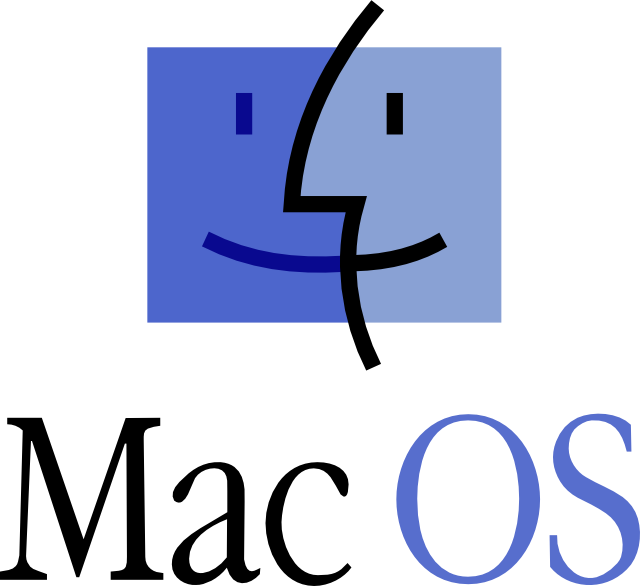 http://geocities.ws/mrmac/software/macintosh